Помогли рощице, или Наш первый субботникВесеннее пробуждение природы никого не может оставить равнодушным: столько нежности и трепета таят в себе проклюнувшиеся листочки; готовые вот-вот показаться из тугих бутонов лепестки цветов; шелковистая изумрудная травка, блестящая под яркими лучами солнца. Природа будто шепчет нам: «Полюбуйтесь! Порадуйтесь! Восхититесь!» Молодая рощица нашего Западного микрорайона богата разнообразием флоры: много разновидностей деревьев (березки, рябинки, липки, дубки и даже яблоньки), душистое  разнотравье, среди которого можно отыскать островки ароматной земляники – и все это совсем рядом, не надо никуда ехать, выходи из дома и наслаждайся!…Увы! К сожалению, далеко не каждый готов наслаждаться красотой природы. Более того – ранней весной наша рощица выглядела  очень грустно: там и тут были набросаны всевозможные отходы и даже пакеты с  рассыпавшимся мусором.  Мы с ребятами решили помочь рощице и вернуть ей красоту и свежесть. Солнечным майским днем, набрав с собой пакетов для мусора и пакетиков-«перчаток» отправились на субботник. И работа закипела!!! За короткое время мы освободили большой участок рощицы от мусора. Все вместе порадовались результатам нашего ударного труда и решили прийти в рощицу летним днем – поближе познакомиться со всеми растениями. А еще решили никогда не обижать природу, не портить ее красоту  и мусор выбрасывать только в специально отведенные для этого места.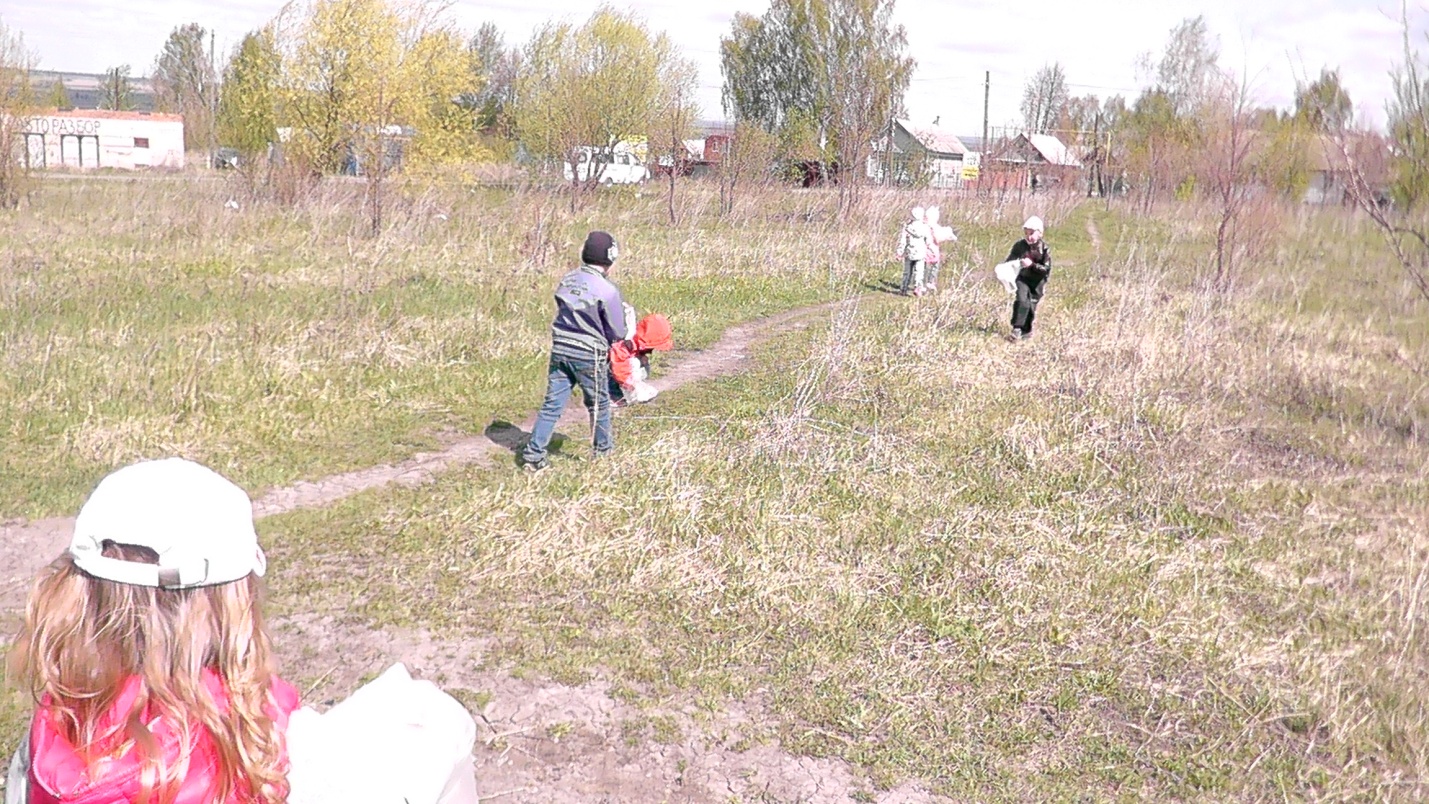 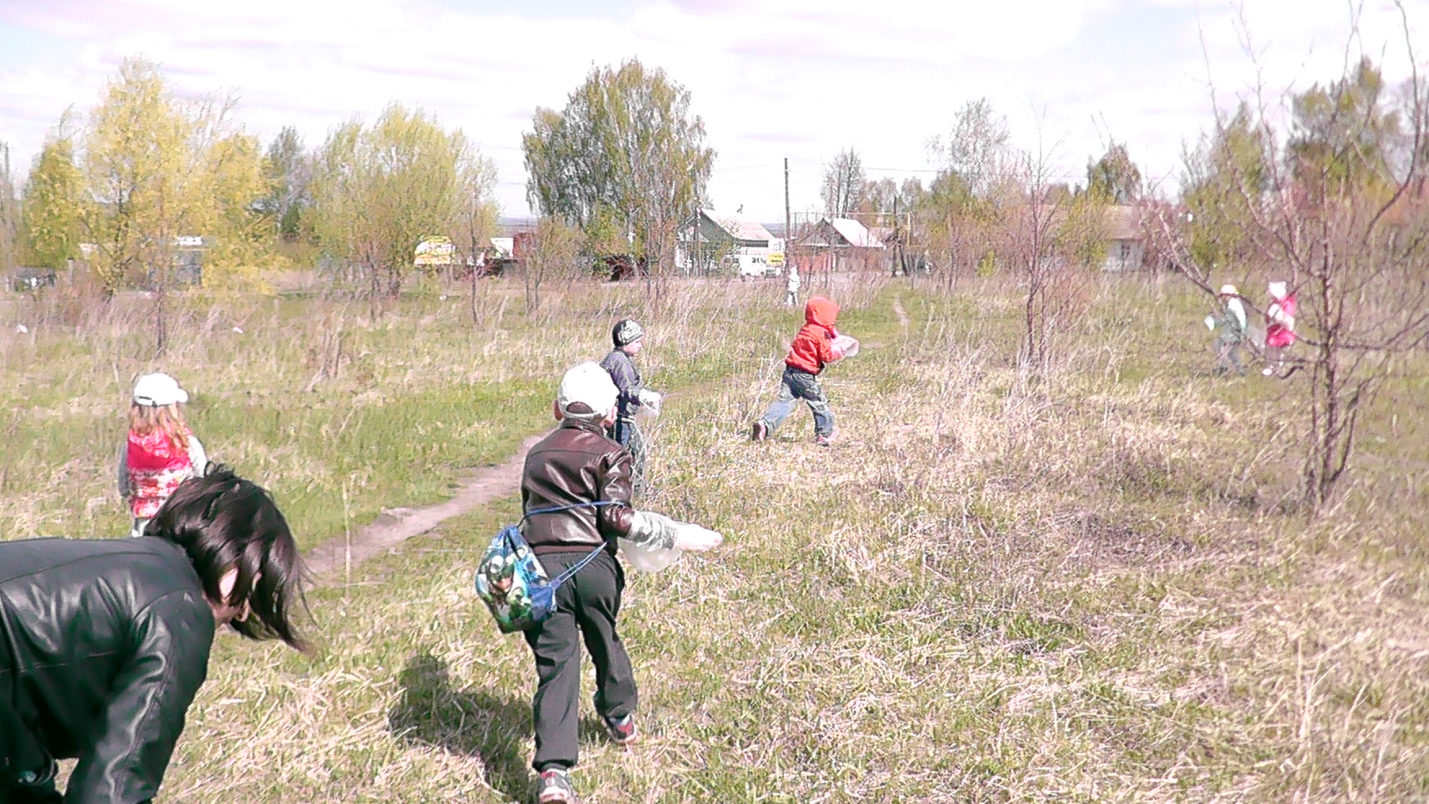 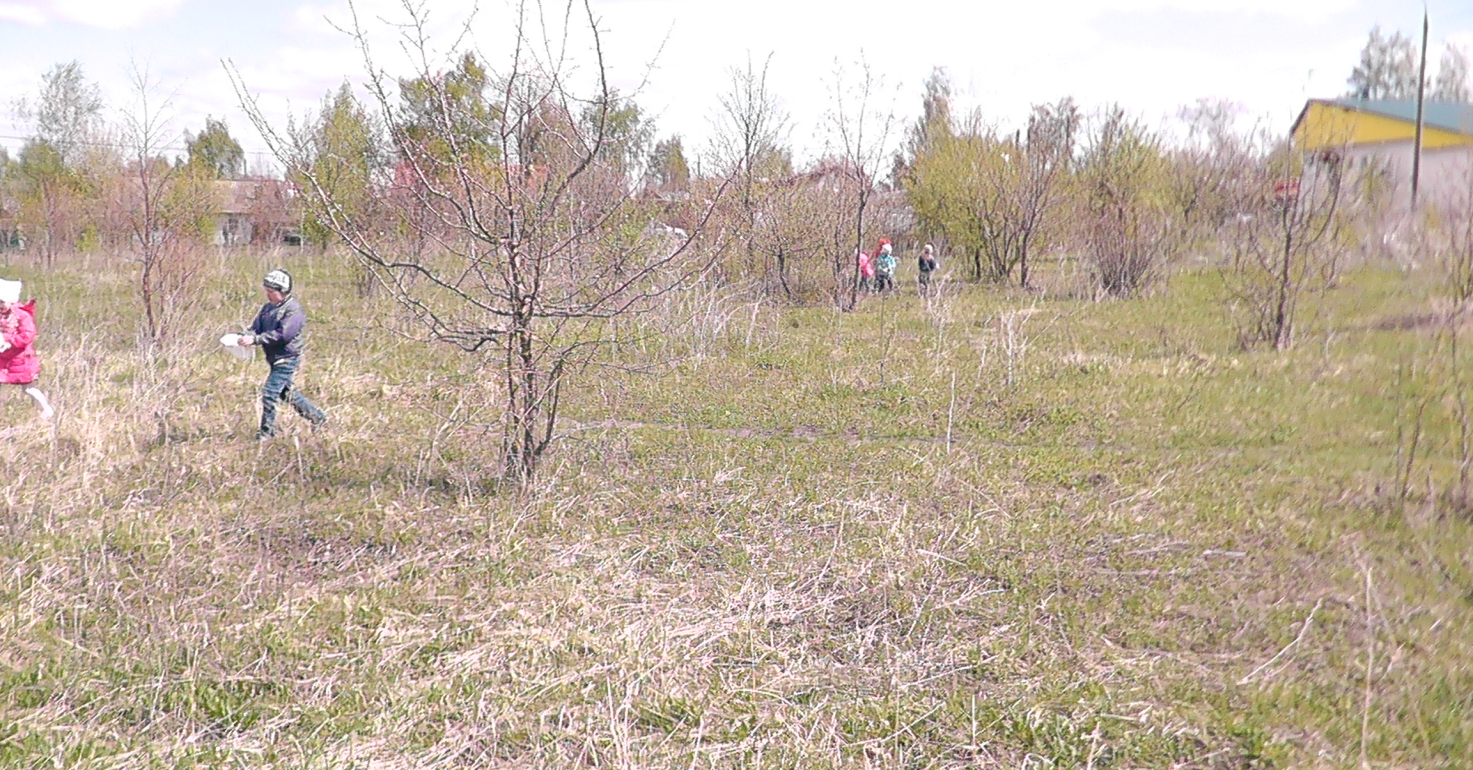 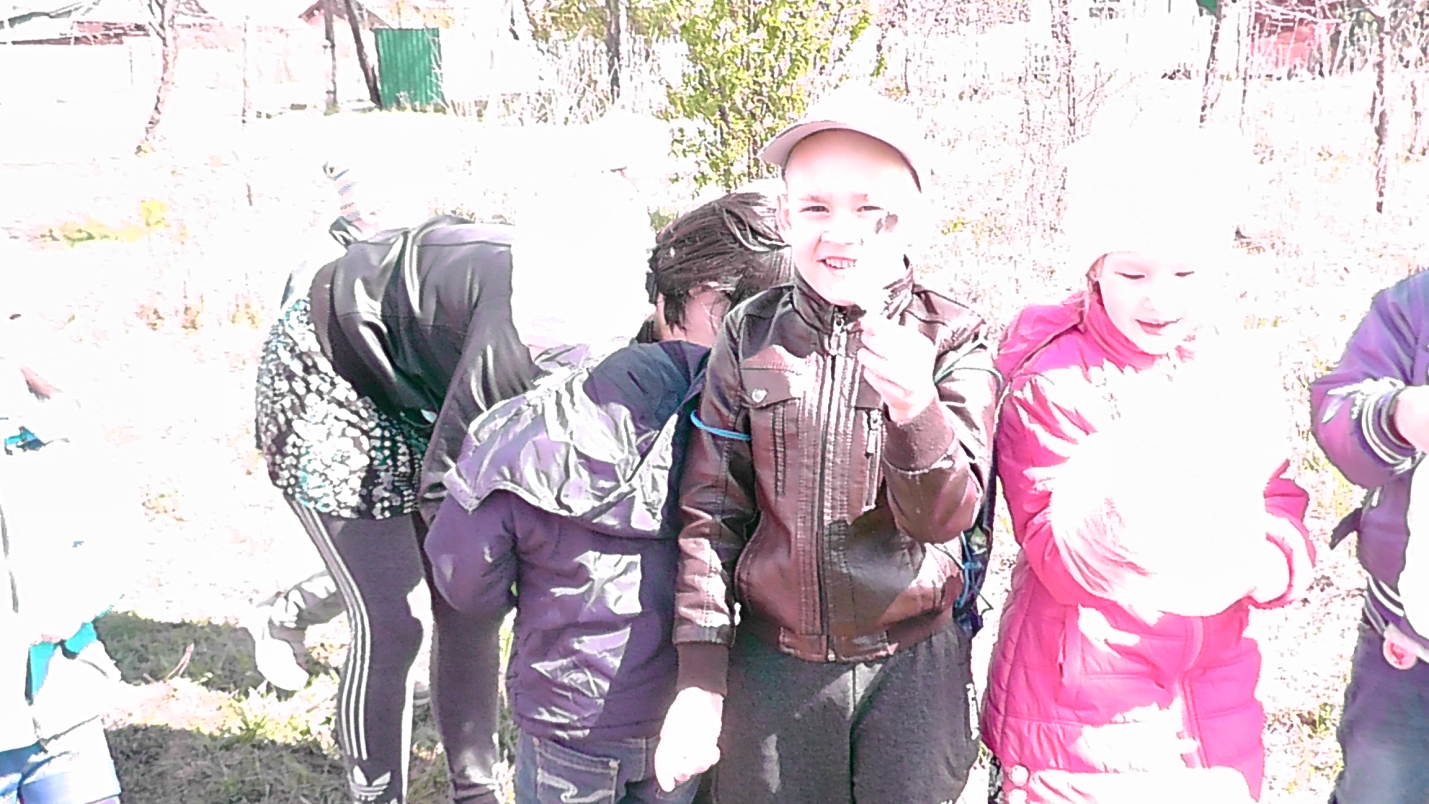 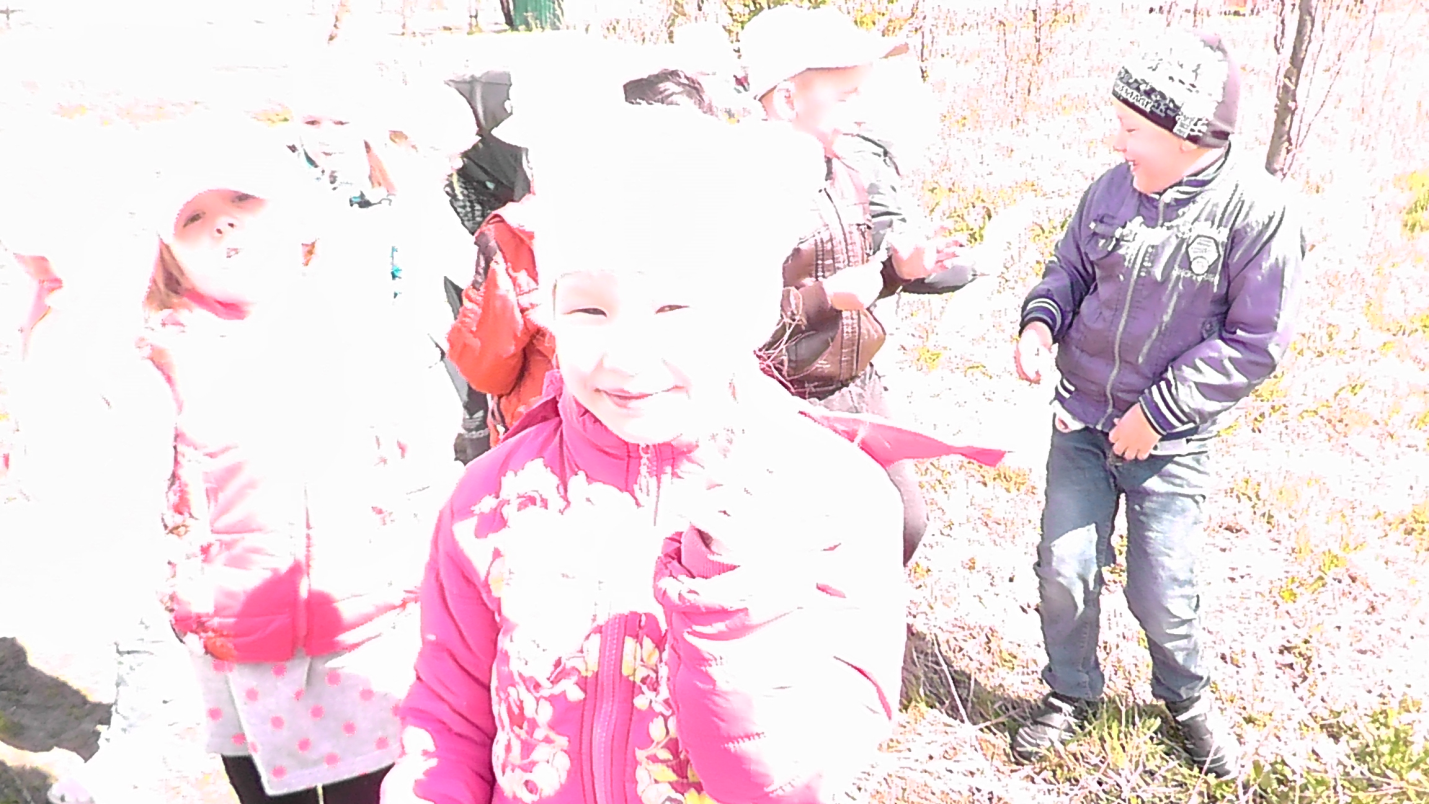 